Witajcie szachiści- pamiętacie gońca? 
Posłuchajcie wierszyka a potem znajdźcie i pokolorujcie gońcaPo obu stronach królewskiej pary,Stoją dwa gońce, co zwą się laufry.Są zwinne, przebiegłe i na skos wędrują,Na koniec planszy, gdy zechcą poszybują.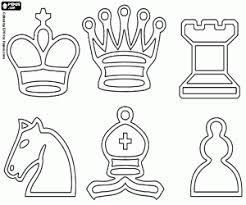 